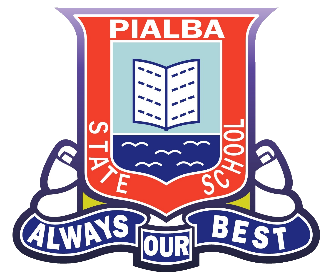 Early Entry to PrepEARLY ENTRY What is Early Entry?
Early Entry is a variation to school aged entry when a student’s ability, aptitude and developmental capacities suggest an alternative placement to regular age-based enrolment is required to maximise their learning.All Queensland children are eligible to enter Prep if they turn 5 years by June 30 in the year they propose to attend Prep. Can a student be given Early Entry to Prep?Early entry to Prep is only possible if the child meets all the legislative conditions set out in Part 4, Section 17 of the Education (General Provisions) Regulation 2017.A child who is younger than the prescribed age for Prep is only able to commence school early if:• they turn 5 years by 31 July in the year they propose to attend Prep and the school principal is satisfied that the child is ready for education in the Prep yearor• they have started education in another state or country that is equivalent to the Prep year and the school principal is satisfied that the child is ready for education in the Prep year.A program that is equivalent to the Prep year is a program that is full-time, school-based, and has a defined curriculum in the year prior to Year 1.A parent who is interested in early entry to Prep should contact the school where they wish to enrol their child to discuss the requirements with the school principal or a member of the school's Administration team.For further information regarding the application process for early entry to Prep:• Queensland early entry to Prep framework • Queensland early entry to Prep framework overview • Considerations and application process for early entry to Prep 